臺北市立大同高級中學 109學年度第2學期  國中 自然科學 領域 第 5 次會議紀錄時間：民國 110 年 4 月 20 日(星期二)  13  時  30 分地點：化學教室(三)出席人員：應出席6人，列席0人；實際出席4人，列席    人（見簽到表）主席：賴麗琴                              記錄：賴麗琴主席致詞：今天請到Apple專業講師林雋秀ShoSho老師，來幫我們介紹如何使用iPad在自然科教學，今天主軸是介紹和實作keynote。業務報告：選擇模板、拍照、處理照片背景、物件動作、配合單張投影片錄音、轉場、文字說明，最後airdrop呈現作品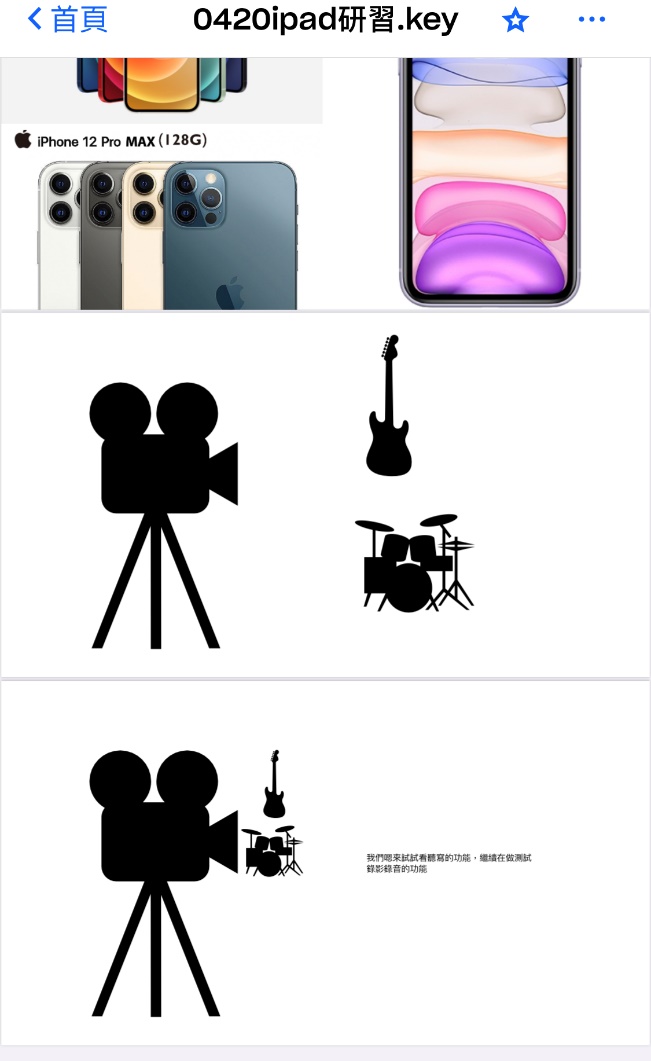 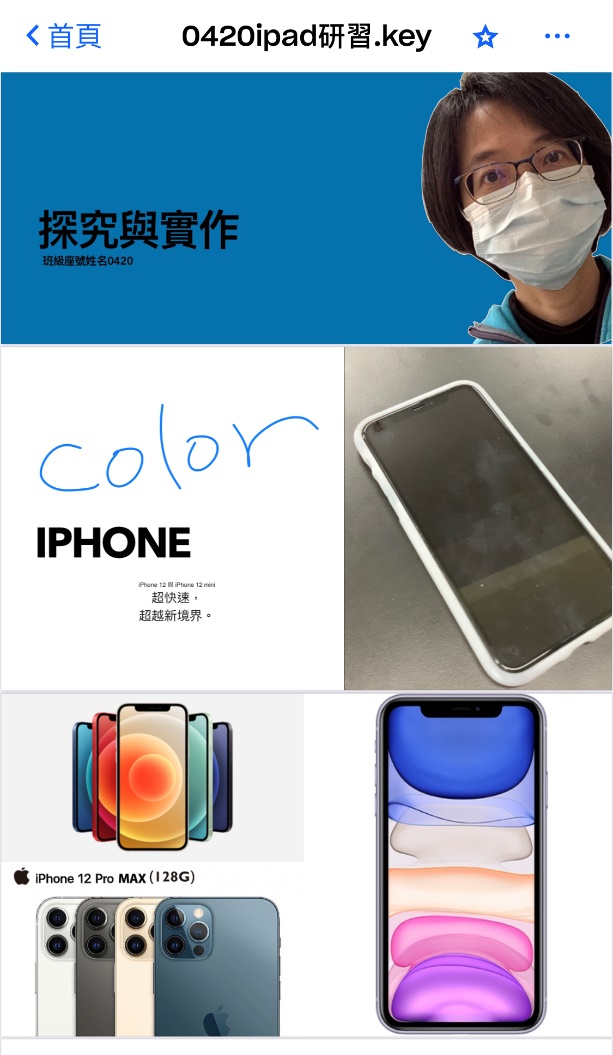 提案討論：無臨時動議：無散會：民國 110年  4月  20 日  15 時 10分備註：學年度學期別：視實際情形調整。部別：可視需要輸入高中部或國中部。主席、記錄輸入姓名不簽名。業務報告、提案討論之名稱可視實際情形微調。請注意記錄(動詞)與紀錄(名詞)之區別。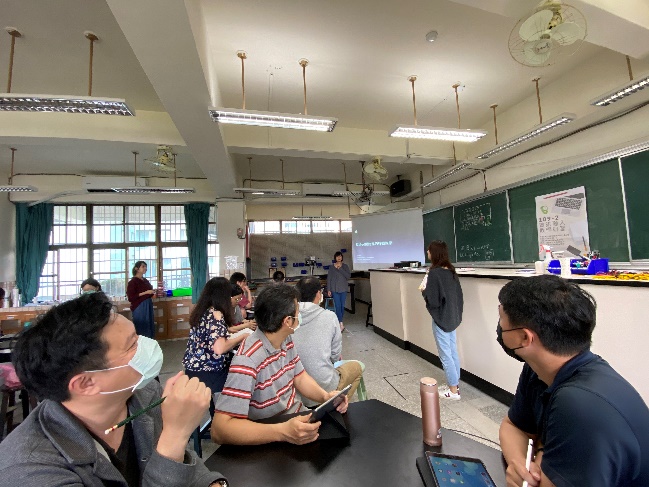 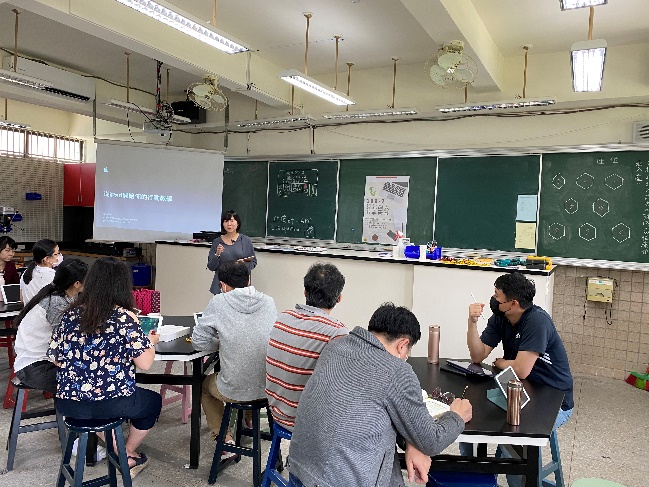 與高中自然科一起參與此次研習今天主要學習keynnote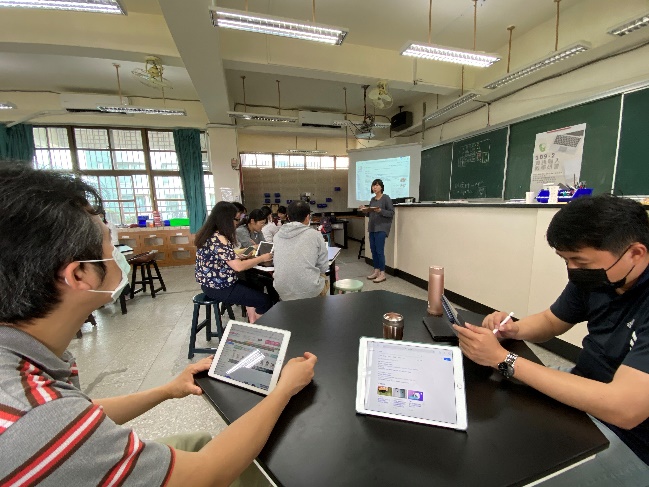 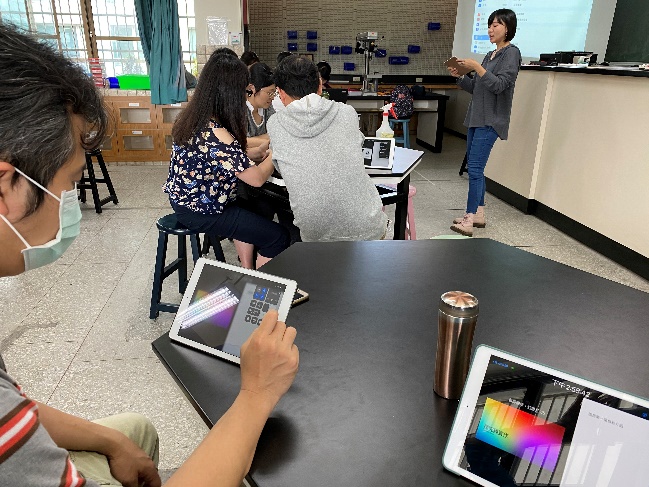 以分割畫面快速擷取複製貼上所需文字或圖片實際操作螢幕錄影，講師提醒注意事項(重壓、開啟麥克風)